Pesterzsébet, 2017. december 3.Takaró Tamás, esperesNövekedés - alászállásLectio: János 3, 22-36„Ezután elméne Jézus az ő tanítványaival a Júdea földére; és ott időzék velök, és keresztele. János pedig szintén keresztel vala Énonban, Sálemhez közel, mert ott sok volt a víz. És oda járulának és megkeresztelkedének. Mert János még nem vetteték a tömlöcbe.Vetekedés támada azért a János tanítványai és a judeaiak között a mosakodás felől. És menének Jánoshoz és mondának néki: Mester! Aki veled vala a Jordánon túl, akiről te bizonyságot tettél, ímé az keresztel, és hozzá megy mindenki. Felele János és monda: Az ember semmit sem vehet, hanem ha a mennyből adatott néki. Ti magatok vagytok a bizonyságaim, hogy megmondtam: Nem vagyok én a Krisztus, hanem hogy ő előtte küldettem el. Akinek jegyese van, vőlegény az; a vőlegény barátja pedig, aki ott áll és hallja őt, örvendezve örül a vőlegény szavának. Ez az én örömem immár betelt.Annak növekednie kell, nékem pedig alább szállanom. Aki felülről jött, feljebb való mindenkinél. Aki a földről való, földi az és földieket szól; aki a mennyből jött, feljebb való mindenkinél. És arról tesz bizonyságot, amit látott és hallott; és az ő bizonyságtételét senki sem fogadja be. Aki az ő bizonyságtételét befogadja, az megpecsételte, hogy az Isten igaz. Mert akit az Isten küldött, az Isten beszédeit szólja; mivelhogy az Isten nem mérték szerint adja a Lelket. Az Atya szereti a Fiút, és az ő kezébe adott mindent. Aki hisz a Fiúban, örök élete van; aki pedig nem enged a Fiúnak, nem lát életet, hanem az Isten haragja marad rajta.”Alapige: János 3, 30Keresztelő János mondja: „Annak növekednie kell, nékem pedig alább szállanom.”Kedves Testvérek! Akik valamennyire is ismerősek Isten igéjében, járatosak, olvassák vagy hallgatják, azok tudják, hogy advent, amelynek a kezdetéhez érkeztünk ebben az esztendőben, nincsen Keresztelő János nélkül. Egyszerűen azért, mert senkinek a személye, az élete, a fogantatásán át el egészen születésén, megjelenésén, prófétai igehirdetésein keresztül nincs olyan szorosan összekötve Jézus Krisztus személyével, mint éppen Keresztelő Jánosé. Kedves testvérek!  Mind Jézusnak mind Keresztelő Jánosnak az útját angyal jelenti be előzetesen. Mi arra figyeltünk és figyelünk nagyon helyesen, hogy Jézus Krisztus érkezését angyal adja hírül. De ugyanez történik előtte már Keresztelő Jánossal is. Angyal ad hírt arról, hogy majd lesz, még fogantatása előtt. Aztán előzetesen bejelenti az angyal mindkettőjükről, hogyan fognak születni. Előzetesen elmondja mindkettőjükről, hogy mi legyen a nevük. És elmondja előzetesen mindkettőjükről, az egész küldetésüket. Senkinek az élete, az ígérettől a fogantatáson át a születésig és a szolgálatig nincs úgy összekötve, mint ahogy össze van kötve Keresztelő Jánosé és a Krisztus Jézusé. Az evangéliumi elbeszélések szerint Keresztelő János hat hónappal előbb fogant, mint Jézus. Az ő édesanyjának neve Erzsébet, édesapja pap, úgy hívták: Zakariás. Ráadásul rokonok is voltak Erzsébet és Mária, Jézus szülőanyja. Angyal jelentette Máriának is hogy kegyelembe fogadott, hogy az Úr vele van és hogy fogan méhében és hogy kit fog szülni. Azt mondta az angyal ígéretképpen, hogy: „A Szentlélek száll tereád, így fogansz és akit szülsz azt szentnek fogják hívni, Isten fiának.” El tudjuk képzelni, hogy megdöbbent Mária is azon, amit hallott. Mint ahogy megdöbbent Zakariás és Erzsébet is, hiszen kiderült, hogy bár régóta imádkoztak gyermekért, nem lehetett gyermekük. És amikor az angyal hírt ad, hogy mégiscsak lesz, akkor azt olvassuk, hogy Erzsébet már vénasszony, és ráadásul meddő is volt mindig. Amikor Mária is meghallja a hírt, csodálkozva, megdöbbenve, de Isten ígérete előtt alázatosan meghajtja a fejét. A küldött angyal, mintegy igazolásképpen, bátorításképpen, segítésképpen azt mondja Máriának: „Istennél semmi lehetetlen nincs.” Sem az, ahogy megfogan majd benned az Isten fia, sem az, hogy ott van a te meddő, öreg rokonod, menj el hozzá, nézd meg, hogy Istennél semmi nem lehetetlen. Immár hat hónapos terhes a gyermekével. Kedves testvérek! Mária az angyal hírére elment, meglátogatta Erzsébetet. És megint le van írva egy különös jelenet, az, hogy amikor meglátogatta, akkor Erzsébet méhében megmozdult a benne lévő gyermek. Így van megírva: „repesett”, örvendezett benne az a gyermek. És azt is tudjuk az evangéliumi híradásokból, hogy már az anyja méhében Isten Szent Lelkét kapta ez a megszületendő János. Sőt egyenesen úgy mondja az ige: „Illés lelkével”, akit a legnagyobb próféták közt tartottak számon, „fog élni az, aki megszületik”. Különösen van összekapcsolva Keresztelő János élete és Krisztus Jézus élete és a szolgálata. Aztán amikor megjelenik Jézus, ő is mond rendkívüli dolgokat erről a Jánosról. Azt mondja: „Asszonytól ezen a világon őnála nagyobb nem született.” A legnagyobb, aki megszületett egy asszonytól, az Keresztelő János. „Nagyobb, minden prófétánál.” - mondja róla Jézus. Az is elhangzik előzetesen, hogy mi lesz a feladata. Az lesz, hogy Jézus Krisztusnak utat készítsen emberi szívekben. Egyszerűen azért van ez, mert minket a bűneink elválasztanak születetten az Istentől. És nincs út bennünk az Isten felé, ezért utat kell készíteni bennünk, hogy Isten közel jöhessen hozzánk és a miénk lehessen. És ezen az úton tulajdonképpen csak egy akadálya van, az Istennek: a szívünkben lévő bűn. Ezért mikor arról van szó, hogy Keresztelő János útkészítő lesz, ez azt jelenti majd, hogy jön, mint próféta és a bűnről fog beszélni, és a bűnbánatra fogja felhívni az őt hallgatókat, hogy út készüljön az érkező Jézusnak az emberi szívekben. Ahogy ma sem jut el Jézus egyetlen egy emberi szívbe sem, bármennyire is szeretnénk, vagy igyekszünk, hogy így legyen addig, ameddig bűnbánat, bűnbocsánat útján nem készül út a szívünkbe Jézus számára. Keresztelő János ilyen csodálatos, kiemelkedő, Jézushoz kötött élete kapcsán néhány üzenetet hoztam a felolvasott ige nyomán és szeretném a szívetekre helyezni. Az első üzenet abban van, amit ennek a Keresztelő Jánosnak a tanítványai mondtak amikor Jézus elkezdte a szolgálatát. Azt mondák Jánosnak Jézusról: „Aki veled volt a Jordánon túl, és akiről te bizonyságot tettél, most keresztel, és hozzá megy mindenki.” Ezt hívják féltékenységnek. Keresztelő János tanítványai féltékenyek lettek Jézusra. És ennek ők maguk megmondják az okát: Az az oka, hogy most már nem hozzánk jönnek az emberek, nem nálunk keresztelkednek, nem János igehirdetését hallgatják, hanem hozzá megy mindenki. Mondják keserű, féltékeny, szomorú szívvel János tanítványai Jézusról.Bizony fájó és szomorú tapasztalat tud lenni, amikor háttérbe kell állnunk, amikor a fényből ki kell lépni. Amikor jön valaki, aki vonzóbb és sikeresebb, népszerűbb, kívánatosabb valamiért, mint én. Hozzá mennek az emberek, nem énhozzám. Őt választották helyettem. Pedig ez a Keresztelő János nagy ember volt, úgy ahogy Jézus mondta: „Asszonytól nem született ennél nagyobb.” Nagy ember volt. A szó minden értelmében. Óriási tömegeket vonzott. Képzeljétek el, ha azt mondanám: Csak azok induljanak Jézushoz, akik meg akarják bánni nyilvánosan a bűneiket! Kiürülne talán a templomunk. De nem ezt olvassuk, hanem azt, hogy tömegek mentek hozzá, és nyilvánosan, hangosan mondták el a tömeg többi tagja előtt a bűneiket. Ki vonzódik egy olyan emberhez, akinek a jelenléte, az ereje, ilyen, hogy el kell mennem hozzá, és el kell mondanom, és meg kell vallanom. És egy belső kényszernek engedve mentek hozzá a tömegek. Olyanok is kimentek Jánoshoz, hogy megkeresztelkedjenek, és előtte kimondták a bűneiket nyilvánosan, akikről senki nem gondolta volna. Ez a János ennek ellenére soha nem kereste a népszerűséget, sőt szinte ijesztő és fájdalmas volt, amiket prédikált azoknak, akik elmentek hozzá megkeresztelkedni. Ilyeneket mondott nekik: „Viperák vagytok, méreg van a szátokban. Ki intett meg bennőtöket ti elfajzottak, hogy ide gyertek, hogy megússzátok Isten ítéletét?” Hihetetlen prédikációkat mondott ez a János. Félelmetes volt. Ijesztő. Ez a János nem féltette önmagát. Rátette az egész életét arra, hogy Jézusról beszéljen, Jézushoz hívjon, hogy az embereket intse, feddje a bűneik miatt. És nem engedett belőle. A fejét is így veszik majd le, mert a negyedes fejedelemnek is megmondja: „Nem illik neked elvenned a testvéred feleségét! Házasságtörő vagy!” És a vége az, hogy levágatják a fejét. És vállalja, hogy kimondja, amit rábízott az Isten. Prófétája volt Istennek. De kellenének próféták Európába! Nem? De kellenének próféták a népeknek! Próféták, akik Isten szavát bátran hirdetik. A mai vipera ajkú elfajzott embereknek. Ehelyett spekulánsokat kap a világ. Istent gyűlölőket kap a világ vezetőiül. Krisztus követőit gyűlölőket kap. Úgy is néz ki! Mert a próféta igehirdetése nyomán megtértek emberek. És Keresztelő János azt mondta: „Akkor a megtéréshez illő cselekedeteket kezdjétek cselekedni. Aki lopott, ne lopjon többé, aki visszaélt a hatalmával, ne éljen többé vissza. Kezdjen új életet a maga erkölcseivel.” Mentek Jánoshoz az egyszerű emberek, mentek a farizeusok, a szadduceusok, a főemberek. És végül Jézus is elment. Beállt a bűnösök közé, hogy részese legyen a János féle vízkeresztségnek. Amíg János ilyen óriás volt, a tanítványai is ott voltak a fényben, a ragyogásban, a hírben, a sikerben. És olyan jól esett nekik. Aztán elkezdett menni Jézus prédikálni, és egyszer csak az emberek nem hozzájuk mentek, hanem Jézushoz.Másodszor arról szeretnék beszélni, hogy ez a János, aki ilyen óriás volt, mit mondott önmagáról. Az első, amit kimond: „Hang vagyok csak.” Engem ne lássatok! Nekem van egy küldetésem, hogy szóljak valakinek a nevében. Ma, ha valaki majdnem valaki már, akkor feltétlen mutogatni akarja önmagát. Őt látni kell, mert ő már „valaki”. Akiről azt mondja Jézus, hogy az asszonyoktól születettek közül egy sem volt nagyobb ennél, az nem mondja, hogy: Emberek, nézzétek, itt vagyok! Hanem azt mondja: Én csak egy hang vagyok. Engem nem kell látni. Sőt nagy baj lenne, ha engem látnátok. Ha eltakarnám azt, akinek a nevében jöttem, Jézust. Micsoda bűn lenne. De halljátok a hangot! Mert az vagyok csupán. Aztán azt mondja magáról: Nincs nekem semmim, amim van, azt mind Istentől kaptam. Az anyám méhében kaptam Isten Szent Lelkét. Az elhívásomat megkaptam a pusztában. A rám bízott szó elhangzott a próféciákban. És nekem nincs más dolgom, minthogy erről a Krisztusról beszéljek. Nem vagyok a Krisztus. Ne viselkedjetek úgy, mintha én lennék. Nem vagyok, megmondtam. Jön egy férfi, aki előttem lett. Mert előbb való, mint én. Én a vőlegény barátja vagyok csak. És a vőlegény barátja az, aki ott áll, és hallja a vőlegény szavát és örvendezve örül a vőlegény szavának. És ez az én örömöm immár betelt.És amikor hallja, hogy: „Ez az én szerelmes fiam, akiben én gyönyörködöm.” Amikor a megnyíló égből Jézus keresztelésekor az Atya elmondja ezt a csodálatos igét, attól kezdve ahányszor találkozik Jézus és János, János mindig rámutat Jézusra és ennyit mond: „Íme az Istennek báránya, aki elveszi a világ bűneit.” És mit mondott János Jézusról, és kettőjük eljövendő kapcsolatáról? Ez lett az alapigénk. „Annak (Jézusnak) növekednie kell, nekem alább kell szállnom.” Micsoda program! Alászállni. Jézusnak növekedni, nekem egyre lejjebb. Magáról és Jézusról beszélve mondja János mindezt. Jézusnak fel kell emelkedni, ki kell emelkedni, növekedni. Énnekem pedig fokozatosan alá kell szállnom. Milyen nehéz lehetett kimondani ezt a mondatot, hogy alá kell szállnom, miközben Jézusnak növekednie kell. Milyen nehéz, mert nem erre vagyunk beállítva itt belül, hogy én alászálljak. Az ellenkezőjére vagyunk beállítva. Hogy mindig szeretnénk növekedni mások szemében. Ha csak egy kicsit is. Mi általában pont ellenkezőleg gondolkodunk élünk és teszünk. Hogy én legyek egy kicsit több, egy kicsit nagyobb, a másik legyen egy kicsit kisebb. Úgy jó az valahogy! Hát még ha testvérek kényszerűségből kell alábbszállnom! Nem is önként, hanem kényszerűségből. Nem tudok mit csinálni. Bele lehet pusztulni, ugye? Milyen nehéz ezt kimondani: Valakinek növekednie kell, nekem pedig alábbszállnom. Hát még nem csak kimondani, de meg is élni! Azt olvastuk, hogy Keresztelő János, amikor ezt a mondatot kimondja, örömmel mondja ki, örvendezve mondja ki. Vicsorogva is nehéz kimondani. Ha olyanokra gondolsz, akiket utálsz, nem szeretsz, milyen végtelenül nehéz kimondani: Hadd növekedjen, én pedig szeretnék alászállni, alázatos maradni, kisebbnek lenni, kevesebbnek. Ha még valaki volt valaki is az életben, mint ez a János nagy, onnan mondani, hogy van valaki, aki növekedjen, és nekem lejjebb kell mennem. És ezt János nem emberi viszonylatban mondja, miközben ott is igaz, hanem Jézus és a saját viszonyában. És ez azt jelenti gyakorlatban, hogy a hitemben, az életemben a döntéseimben kell ezt végig gondolnom, hogy Jézus növekedni, kell, hogy növekedjen az életemben. De ez nem megy másként csak úgy, hogy mindeközben én alászállok. Hogy ez igaz-e vagy sem, azt alapvetően egyetlen egy dologtól függ, hogy Jézus nekem az Isten báránya-e, aki megbocsátotta az én vétkeimet és én ezt tudom, akkor Jézus majd növekedni fog a szememben, a hitemben, a szívemben, az életemben, a mindennapjaimban. Ha nem, akkor én vagyok a nagy és van egy „kisjézusom”. Ilyenkor karácsony táján bosszantó számomra, szokták mondani, hogy a „kisjézuska”. Van egy „kisjézusom” és én vagyok a nagy. És majd, ha szükségem lesz rá, ha valamit már nem tudok elintézni, akkor előveszem a „kisjézuskát”, megpróbálom rávenni. „Néki növekednie kell, nékem alábbszállni.” Ha ez igaz lesz, akkor egyszer csak Jézus feletted lesz, felettem. Akinek „kisjézusa” van, afölé még nem nőtt fölé Jézus. Akinek az életében az a „kisjézuska” van, akit néha szeretne alkalmazni. Egyébként mindent én csinálok, én döntök, én rendezem az életemet, beleszólás nincs! Van egy „kisjézuskám” és ha úgy nagyon megszorulok, akkor bevonom az életembe. Mindenkinek „kicsi jézuskája” van addig, amíg Jézus nem nő felé. Mert, hogy: „Néki növekednie kell, nékem alábbszállni”. Az egyetlen egészséges arány Isten és köztem csak ez lehet. Ez azt jelenti, hogy még nem nőtt fölém Jézus, még én vagyok fölötte. Használom, amikor akarom, nem veszem tudomásul, amikor nem akarom. Megkérdezem, ha akarom. Negligálom, ha nem akarom. Neked mekkora a Jézusod? Az-e, aki föléd növekedett? Mert, hogy: „Néki növekednie kell, nekem alábbszállnom.” Vagy még az arány nem ez? Én vagyok nagy, én uralkodom az életemben. Én hozom Tőle teljesen függetlenül minden döntésemet, Ő meg ilyen pici. És lehet, hogy most adventben meg karácsonyban előveszem. Felakasztok a fára egy kis angyalkát, és úgy elnézegetem. Nálatok, hogy van? A szívedben, hogy van? A keresztyén hívő embernek tartod magad, „kisjézuskád” van, vagy aki fölötted van már? Vagy alattad van még, és kicsi? Hogy lehet, hogy ez az arány biblikusan egészséges irányba mozduljon el? Testvérek, ez pontosan úgy van, ahogy a fizikai létben is van. Ha valami messze van tőled és nézed, akkor kicsi. Igaz? És aztán közelebb mész hozzá és egyre nagyobb lesz. Azért van sokaknak csak „kicsi jézuskája” mert nagyon messze vannak tőle. Jó messziről nézve, ilyen pici. Kezdj el közel menni hozzá! Arra vár. Meglátod, hogy kicsoda Ő. Mindenkinek „kicsi jézuskája” van, aki távol van.  Esze ágában sincs a közelébe menni! Esze ágában sincs közelebb hívni magához! Esze ágában sincs! De azért adventezik, meg karácsonyozik. Mondja ő. De a „kicsi jézuska” jó messze legyen! Nehogy már beleszóljon valamibe! Testvér! Ha szeretnéd megtudni, hogy ki Ő, ha elhiszed, hogy egyetlen egészséges arány van, ha Ő nagy és te kicsi, akkor kezdj el közel menni hozzá! Hívd imádságodban! Keresd a Bibliádban! Ülj minden vasárnap Isten közelébe, és nyisd meg a füledet meg a lelkedet! Menj közelebb Jézushoz! Beszélgess vele! Hallgass rá! Vedd komolyan! És meglátod, Ő nőni fog, te meg alábbszállsz. És ha a Golgotáig is elmész, ott már nem is nézhetsz másként, csak felfelé, mert áll a kereszt. Arra felfelé kell nézni. Ott már világosan látod majd, hogy milyen kicsi vagy, és Ő milyen nagy! Keresztelő János elmondta Jézusról a próféciát, aztán megjelent Jézus valóságosan testben, közel került János Jézushoz, és elkezdett csodálatos módon János szemében és szívében nőni Jézus. És János elkezdett nem alábbszállni, hanem alászállni. „Íme az Isten báránya.” Meglátja Jézusban azt, aki a világ minden bűnét elveszi. Kicsoda ez! És ki vagyok ehhez képest én! János elkezdett alászállni, Jézusa egyre nőtt, nagyobb lett, növekedett, János végül a helyére került egészen. Jézus nagy lett, mindennél csodálatosabb. Ő meg kicsi.Megfogalmazta ennek az okát is. Azt mondta a tanítványainak: „Aki felülről jött, feljebb való mindenkinél. Aki a földről való, földi az és a földiekről szól. Aki a mennyből jött, feljebbvaló mindenkinél. És az arról tesz bizonyságot, amit látott és hallott.” Jézus az egyetlen felülről jövő. Senki nem jött felülről Jézuson kívül. Egyedül Ő. Azt mondja: „Aki felülről jött, feljebb való mindenkinél.” Mi a földről fölfelé törekszünk, Ő a mennyből jött lefelé, azért, hogy összetalálkozzunk. A mennyből szállt alá. Kedves testvérek! Őt várjuk adventben, és „eljön majd Ő újra az ég felhőin”, - mondja az ige - „és megítéli az egész világot.” „Akinek minden ellensége a lába alá lesz vetve”, - szól a prófécia Jézusról – „aki majd ítél eleveneket és holtakat, aki előtt nem marad egyetlen egy hatalmasság és erő sem.” Ki vagyok én Őhozzá? Ki vagyok én ehhez a Jézushoz? „Néki növekednie kell, nekem meg alábbszállnom.”Befejezem azzal, hogy a hitre jutás ebben a felismerésben fogan meg, hogy „néki növekednie kell, nekem pedig alábbszállnom”. És a hitben élés és járás csak ebben a felismerésen lesz valóság, hogy Jézusnak növekednie kell az életemben, és nekem egyre alább kell szállnom, lejjebb kell mennem. Azért van keresztyén életlehetőség, azért van Jézus követés, nem mert Jézus egyre kisebb lesz, végül lupuszt kell kérnem, hogy megnézzem, hogy hol van, ez nem keresztyén élet, ez nem Krisztus követés. Hanem azért létezik keresztyénség, Krisztus követés mert Jézus egyre nagyobb lesz az életemben, a szememben, a lelkemben, a szívemben, az engedelmességemben, az egész gondolatvilágomban, bensőmben, erkölcseimben egyre nagyobb lesz. Ezért követem. Szerelmes szeretettel megyek utána. Én a senki, a kicsi. Aki úgy szeretek egyébként nagy lenni! Legalább egy kicsit nagy! „Néki növekednie kell.” Ezzel induljon 2017 adventje, karácsonyi készülődésünk: Jézusnak növekednie kell az életemben. És a helyes arány az, hogy nekem pedig alá kell szállnom. Így készüljünk karácsonyra, ebben áldjon meg minket Isten! Ámen!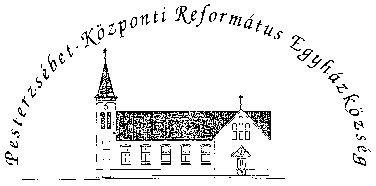 Pesterzsébet-Központi Református Egyházközség1204 Budapest, Ady E. u. 81.Tel/Fax: 283-0029www.pkre.hu   1893-2017